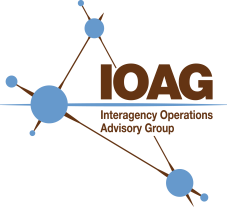 IOAGIOAG Service Catalog One.v2.3-20210410.docxA P P R O V A LC H A N G E	L O GC H A N G E	R E C O R DIssue: Revision: T A B L E	O F	C O N T E N T SINTRODUCTIONThis document constitutes the IOAG Service Catalog #1 that describes the cross-support services that will be provided by the ground tracking assets 1 operated by the IOAG member agencies.The IOAG Service Catalog #1 services provide space communication and navigation capabilities for interaction between a spacecraft control center and a spacecraft directly reachable via a ground tracking asset as shown in Figure 2-1. Measurements using the radio signal are provided as Radio Metric Services for the purpose of spacecraft navigation and communication operation in space.Related to the provision of the above Space Communication and Radio Metric services is their Service Management, which is understood as all the interactions needed to make the service provision happen and to monitor it. For the simple ABA scenario addressed in Catalog #1, Service Management in addition interacts with the service provider as required to establish physical and link layer communications between the spacecraft and the ground tracking asset.IOAG Service Catalog #1 is structured into “core” and “extended” services with the understanding that “core” services will be implemented by all IOAG Agencies by 2020, while “extended” services will be considered for bi-lateral cross supports. The IOAG agencies current capabilities are documented in the IOAG Communications Asset Table [XSCA].The definition of IOAG Service Catalog #1 is likely to generate associated guidance of CCSDS work for those standards that are either in progress or to be started. These are mentioned as “to be written” in the list of applicable documents and their titles are therefore indicative and to be confirmed by CCSDS.The IOAG Service Catalog #2 defines space communication services for in-space relay and network cross support scenarios which would enable future Solar System Internetworking. That catalog comprises typically DTN and/or IP technologies.A future IOAG Service Catalog #3 is planned to define services at application level for end-to-end cross support scenarios or for interoperability within a Space and/or Ground system with contributions by several independent Agencies. That catalog will comprise typically Mission Operations software technologies.Some agencies are currently implementing on their Ground Systems, the Mission Operation services that will be addressed in IOAG Service Catalog #3. There are on-going analysis for future implementations in Space assets.1 Ground Tracking Assets may be Ground Stations, Ground Data Systemor a combination of both.Applicable DocumentsGROUND LINK STANDARDSSPACE LINK STANDARDS2 The standards for Optical Coding and Modulation plan to eventually cover a number of different scenarios, namely High Photon Efficiency (HPE), Optical On Off Keying (O3K), and High Data Rate (HDR). As for other standards, Agencies may decide to support only a subset of those scenarios.DATA STRUCTURES STANDARDSSome of the standards mentioned here below are widely used by the other applicable documents mentioned in this chapter and are listed here despite the fact that they may not be directlyreferenced in the rest of this document.IOAG DOCUMENTSAcronymsSCOPE OF CATALOG #1Catalog #1 includes the ground based cross-support services currently available or envisaged in short time for supporting the scenario described in Figure 2-1. Such a scenario is sometimes referred to as an ABA scenario to show that an Agency B is providing services to Agency A Control Center for accessing an Agency A spacecraft.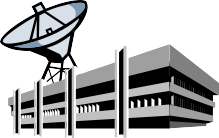 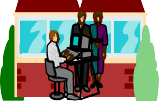 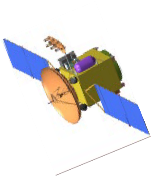 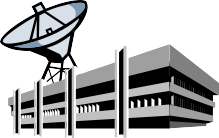 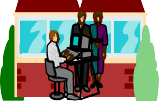 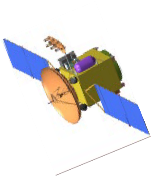 Figure 2-1 ABA Scenario for Catalog #1As depicted in Figure 2-1, there are two kinds of links (and then two types of interfaces) involved in this scenario: the Space Link (Interface) between the Spacecraft and a Ground Tracking Asset and the Ground Link (Interface) between the Ground Tracking Asset and the Spacecraft Control Center.On the Space Link, services are based on a set of standards applicable to the transfer of data over this connection, while on the Ground Link the services are defined by a set of standards defining a set of Cross Support Transfer Services (named Space Link Extension services in their simplest form). In addition both kinds of links (and then two types of interfaces) rely on a set of other standards for data structures. The relevant standards are defined by CCSDS.For the Space Link Interface a very comprehensive list of CCSDS Recommendations is available covering RF and Modulation, Coding and Synchronization and Link Layer Protocols. However those Recommendations are not necessarily fully supported by the plurality of the IOAG agencies (e.g. GMSK modulation, turbo codes, regenerative ranging, forward AOS).The Cross Support Transfer Services provide the Control Center either with access to informa tion traveling on the Space Link or with access to other information not traveling on the Space Link (but possibly derived from/related to the space link). Therefore the IOAG Service span either betweenthe Control Center and the Spacecraft or between the Control Center and the Ground Tracking Asset as shown by the yellow arrows in the figure.The Ground Link Interface services fall into the following categories:Cross Support Transfer Services / Space Link Extension Services.“Service Management” Functions.The Cross Support Transfer Services (CSTS) and the Space Link Extension (SLE) Services define ground link interface between a Control Center and a Ground Tracking Asset.The “Service Management” functions includeassessment of service suitability by verification of the Provider’s Service Catalog,the establishment of a Service Agreement between User and Provider of Cross Support, possibly including configuration profiles to execute the supports,the Service Planning and Schedulingthe Service Execution, andthe Service AccountingDefinition of ServiceA service is a self-contained function, which accepts one or more requests and returns one or more responses through a well-defined, standard interface. A service does not depend on the context or state of other services or processes (although it may utilize other services via their interfaces). Services are specified from the user's point of view, i.e., in terms of "what it provides" rather than "how it is performed" or "what does the job". Therefore, a service is solely specified in terms of its behavior and performance without reference to a particular implementation.The services described in this catalog are those services supporting mission operations and relevant to an operational context where a service provider (e.g., a tracking station or a communications network) exists and it provides communications and tracking supports to a service user, i.e., a flight project’s mission control center. Figure 2-2 describes the “service provider – service user” relationship in the service paradigm.The service is the "whole job" in the operations sense. It will thus typically involve a combination of software components, computing and communications hardware, personnel and the procedures they follow, as well as facilities. Further, the service is also the "whole job" in the life-cycle sense. The design, implementation, integration, verification and validation activities needed to supply the service are an inherent part of it.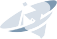 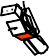 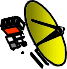 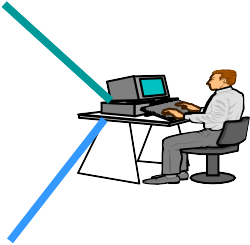 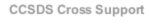 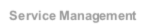 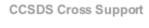 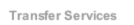 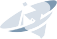 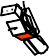 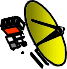 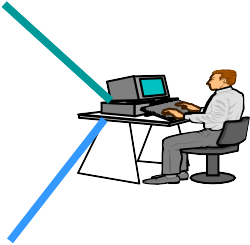 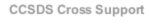 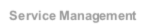 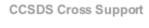 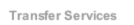 Figure 2-2 Context of the Cross Support ServicesThis catalog describes a set of standard service types provided by the IOAG member agencies for cross support purposes. The individual service types as defined are distinguished from one another by the functions provided, level of processing involved, and/or the type(s) of source data. Of these service types a few that are minimally required of all member agencies are considered “Core Services”, whereas those to be provided only on a voluntary, bi-lateral agreement basis are “Extended Services”.CATALOG #1 SERVICESA given IOAG Service can be built on top of a number of combinations of Space Link Interface standards and Ground Link Interface standards as shown in Table 3-1. Both types of standards rely on Data Structure standards that are not shown in the table.The following groups of IOAG Services have been identified within IOAG Service Catalog #1. Each group includes several service types.Forward Data Delivery Services Group. These services allow transfer of data from a control center to a spacecraft.Return Data Delivery Services Group. These services allow transfer of data from a spacecraft to a control center.Radio Metric Services Group. These services allow the results of radio metric measurements to be provided to a control center.In addition Service Management functions are defined. They allow for interaction between the space agencies in order to coordinate the provision of the above space communications and radio metric services. Moreover, these functions allow the results of radio link status to be provided to a control center.The rows marked by light green shadow in Table 3-1 indicate core services for IOAG Service Catalog #1 while the white rows indicate extended services.3 With respect to Forward IOAGService(s), the applicability of this recommendation is limited to the sections for the recommendations about “Earth to Space RF” and “Telecommand”.4 With respect to Forward IOAGService(s), the applicability of this recommendation is limited to the sections for the recommendations about “Earth to Space RF” and “Telecommand”.5 With respect to Return IOAGService(s), the applicability of this recommendation is limited to the sections for the recommendations about “Spaceto Earth RF” and “Telemetry”.Table 3-1 Catalog #1 Services6 With respect to Radio Metric IOAGService(s), the applicability of this recommendation is limited to the sections for the recommendations about “Radio Metric”.With respect to the “Validated Data Radio Metric Service”, the Delta DOR recommendation of [RFM] is not applicable to “Raw Data Radio Metric Service”.With respect to Radio Metric IOAGService(s), the applicability of this recommendation is limited to the Delta DOR related sections for the recommendations about “Radio Metric”.DESCRIPTION OF CATALOG #1 SERVICE GROUPS AND TYPESCatalog #1 includes three groups of Services:Forward Data Delivery Services GroupReturn Data Delivery Services GroupRadio Metric Services GroupForward Data Delivery Services GroupThe Forward Data Delivery services allow a Control Center to forward messages to a remote spacecraft as shown in Figure 2-1.FORWARD CLTU SERVICE TYPEThis Service enables a mission to send Communications Link Transmission Units (CLTUs) to a spacecraft. It relies on the following Space Link Interface Standards and Ground Link Interface Standards.Radio Frequency and Modulation [RFM] limited to modules for “Earth-to-Space Radio Frequency (Forward Link)” and “Telecommand (Forward Link)”TC Synchronization and Channel Coding [TC-S&C]SLE Forward CLTU Service [CLTU]FORWARD SPACE PACKET SERVICE TYPEThis Service enables a mission to send Space Packets to a spacecraft, possibly with the benefits give n by the Communications Operation Procedure-1. It relies on the same Space Link Interface Standards applicable to “Forward CLTU Service” (see 4.1.1) plus the following Space Link Interface Standards and Ground Link Interface Standards.TC Space Data Link Protocol [TC-DLP]Unified Space Data Link Protocol [USLP]Communications Operation Procedure-1 [TC-COP]SLE Forward Space Packet Service [FSP]ORWARD FRAME SERVICE TYPEThis Service enables a mission to send fixed length AOS or USLP Transfer Frames to aIt relies on the following Space Link Interface Standards and Ground Link Interface Standards.Radio Frequency and Modulation [RFM] limited to modules for “Earth-to-Space Radio Frequency (Forward Link)” and “Telecommand (Forward Link)”TM Synchronization and Channel Coding [TM-S&C]AOS Space Data Link Protocol [AOS]Unified Space Data Link Protocol [USLP]CSTS Forward Frame Service [FF]FORWARD FRAME OPTICAL SERVICE TYPEThis Service enables a mission to send fixed length AOS or USLP Transfer Frames to a spacecraftIt relies on the following Space Link Interface Standards and Ground LinkInterface Standards.Optical Coding and Modulation [OPT] limited to the parts for Earth-to-Space (Forward) LinkAOS Space Data Link Protocol [AOS]Unified Space Data Link Protocol [USLP]CSTS Forward Frame Service [FF]Return Data Delivery Services GroupThe Return Data Delivery services allow a Control Center to receive messages that a remote spacecraft sent to a supporting Ground Tracking Asset as shown in Figure 2-1.RETURN ALL FRAMES SERVICE TYPEThis Service enables a mission to send Telemetry Frames received over an RF link (formatted according to Packet Telemetry or AOS standards or privately formatted) to a Control Center. It relies on the following Space Link Interface Standards and Ground Link Interface Standards.Radio Frequency and Modulation [RFM] limited to modules for “Space-to-Earth Radio Frequency (Return Link)” and “Telemetry (Return Link)”TM Synchronization and Channel Coding [TM-S&C]SLE Return All Frames [RAF]NOTE: IOAG Agencies are expected to consider also the IOAG Report on Preferred Coding and Modulation Schemes [PC&M].Return All Frames Optical Service TypeThis Service enables a mission to send Telemetry Frames received over an Optical link (formatted according to Packet Telemetry or AOS standards or privately formatted) to a Control Center. It relies on the following Space Link Interface Standards and Ground Link Interface Standards.Optical Coding and Modulation [OPT] limited to the parts for Space-to-Earth (Return) LinkSLE Return All Frames [RAF]RETURN CHANNEL FRAMES SERVICE TYPEThis Service enables a mission to send Telemetry Frames received over an RF link (formatted either according to Packet Telemetry or AOS standards) to a Control Center. It relies on the same Space Link Interface Standards applicable to “Return All Frames Service” (see 4.2.1) plus the following Space Link Interface Standards and Ground Link Interface Standards.TM Space Data Link Protocol [TM-DLP]AOS Space Data Link Protocol [AOS]Unified Space Data Link Protocol [USLP]SLE Return Channel Frames [RCF]Return Channel Frames Optical Service TypeThis Service enables a mission to send Telemetry Frames received over an Optical link (formatted either according to Packet Telemetry or AOS standards) to a Control Center. It relies on the same Space Link Interface Standards applicable to “Return All Frames Optical Service” (see 4.2.1.1) plus the following Space Link Interface Standards and Ground Link Interface Standards.TM Space Data Link Protocol [TM-DLP]AOS Space Data Link Protocol [AOS]Unified Space Data Link Protocol [USLP]SLE Return Channel Frames [RCF]RETURN OPERATIONAL CONTROL FIELD SERVICE TYPEThis Service enables a mission to send Operational Control Fields (extracted from frames formatted either according to Packet Telemetry or AOS standards) to a Control Center. It relies on the same Space Link Interface Standards applicable to “Return Channel Frames Service” (see 4.2.2) plus the following Space Link Interface Standards and Ground Link Interface Standards.SLE Return Operational Control Field [ROCF]Radio Metric Services GroupThe Radio Metric services allow a Control Center to receive data involved in orbit computation for a remote spacecraft. SERVICE TYPEThis Service enables a Control Center to receive the data involved in orbit computation as received and validated by a Ground Tracking Asset.  include range, Doppler, and Pseudo-Noise ranging results as well as correlated Delta-DOR data. Such data are provided to a Control Center within files assembled by the Ground Tracking Asset. This Service relies on the following Space Link Interface Standards and Ground Link Interface Standards.Radio Frequency and Modulation [RFM] limited to module for “Radio Metric”Pseudo-Noise (PN) Ranging Systems [PNR] [] overRemark - The [DDORO] Recommended Practice addresses Delta-DOR aspects as e.g., configuration requirements for interagency Delta-DOR measurement; interagency exchange of measurement data; parameters that are necessary in order to correlate and process the data at one of the agencies; interagency transfer of the generated observables; and the end-to-end flow of control.DATA SERVICE TYPEThis Service enables a Control Center to receive the data involved in orbit computation as soon as they are received/built by a Ground Tracking Asset. Such data are provided to a Control Center via streaming interface sending CSTS messages embedding the TDM formatted data received by the Ground Tracking Asset. It relies on the same Space Link Interface Standards applicable to “” (See 4.3.1) – with the exception of the Delta DOR recommendation of [RFM] - plus the following Space Link Interface Standards and Ground Link Interface Standards.Tracking Data Cross Support Transfer Service [CRTRM]DELTA DOR SERVICE TYPEThis Service enables a Control Center to receive Delta-DOR raw data or Open Loop Recording data acquired by a Ground Tracking Asset. Such data are provided to a Control Center within files assembled by the Ground Tracking Asset. It relies on the following Space Link Interface Standards and Ground Link Interface Standards.Radio Frequency and Modulation [RFM] limited to Delta DOR related sections in the module for “Radio Metric”Remark - The [DDORO] Recommended Practice addresses Delta-DOR aspects such as:configuration requirements for interagency Delta-DOR measurement;interagency exchange of measurement data;parameters that are necessary in order to correlate and process the data at one of the agencies;interagency transfer of the generated observables;and the end-to-end flow of control.Note that this service only provides Delta-DOR raw data while Delta-DOR correlated data are provided via the “Data  Service”.In fact, the data format defined in [DDRXF] can also be used to store Open Loop Recording data.SERVICE MANAGEMENT FUNCTIONSServices provided by an IOAG member agency are requested and controlled via a standard service management function. Service management by itself is not a service. It is a function performed cooperatively by both the tracking network (on the service provider‘s side) and the mission operations center (on the service user’s side). It includes:Allocation and scheduling of space communication resources and assets during the service commitment and planning phases.Configuring, monitoring, and controlling the communication assets during the service provision phase (i.e., before, during, and after a communication contact).Reporting of service execution results.The service management interfaces employed by some of the above tasks will  any of the standards in the set of the CCSDS Cross Support Service ManagementSpecifications; i.e. [SM], [S], [CP], [SM], [SCAT], [ES], [SPDF], [SF], [],[SMURF].In addition, an engineering data delivery service is planned in IOAG Service Catalog # 1, to deliver in near real time to the users, the status of the space link or of the related processing equipment.For configuring of the tracking asset in terms of antenna pointing the [ODM] or [XNM] standards will be applied.Service Management Functions GroupThe Service Management functions allow a Control Center to agree, to plan and to execute the services required from a Ground Tracking Asset provider, as shown in Figure 2-2.5ASSESSMENT OF SERVICE SUITABILITYThis service function enables a User of services to evaluate the suitability of a Provider of Cross Support Services, to provide the required , based on the study of its Service Catalog. The Service Catalog is used before the Service Agreement evelopment phase.  it is expected that the [SCAT] (Service Catalog) will define the SERVICE AGREEMENT DEVELOPMENTThis service function enables a User of services to establish an agreement with a Provider of Cross Support Services ata for a specific phase of a mission. Such agreement may contain the onfiguration rofiles for expressing the configuration of cross supported services. Configuration rofiles Therefore it is expected that the [SACP] (Service Agreement and Service Configuration Profile Data Format) will define the data format for expressing the configuration of cross supported Telemetry, Tracking, and Commanding services.This service function enables a User of services and a Provider of Cross Support Services to exchange the information required  it is expected that the [SMURF] (Utilization Request Format) will define the data format to indicate requests for schedulesPLANNING INFORMATIONThis service function enables a User of services to give a Provider of Cross Support Services information that will constrain the planning activities of the support. Such information include the constraints on the communication geometry. SCHEDULE AND UNALLOCATED TIMESThis service function enables a Provider of Cross Support Services to describe the resources that are scheduled in support of a mission the unallocated times that remain free for utilization. Such information includes the start / stop times of the activities in the Service Packages.  it is expected that the [SSF] (Simple Schedule Format Specification) will define such data format to indicate schedule of services for missions relative to an  tracking assets and also to indicate unallocated timesSERVICE ACCOUNTINGThis service function enables a Provider of Cross Support Services to report on the volumes and the quality of the services provided to a User of such services. The Service Accounting is used after the provision of the services phase.  it is expected that the [SCC] (Service Accounting) will define the data format for providing accounting of services rendered.IOAG Service Catalog #1 foresees function (see Table 5-2) to allow a Control Center to receive data monitoring the status of the space link between a Ground Tracking Asset and a remote spacecraft. Such monitoring data are not limited to the status of the space link and they may also include information about space link related status and/or processing of the equipment at the Ground Tracking Asset.IOAG Service Catalog #1 also foresees a control function (see Table 5-2) that provides a Control Center with the capabilitiesto request control directives at a ground station and/or to perform configuration changes in near-real time in response to unplanned events involving the spacecraft.The Engineering Monitoring Data Delivery relies on the following Ground Link Interface Standards.Monitored Data - Cross Support Transfer Service [EDM]Service Control - Cross Support Transfer Service [SCC]Table 5-2 Catalog #1 Service Execution Functionsdocument title/ titre du documentIOAGService	Catalog	#1prepared by/préparé par (Editor)issue/éditionrevision/révisiondate of issue/dated’éditionstatus/étatDistribution/distributionIOAG MembersTitleTitreIOAG Service Catalog #1issue issuerevision revisionauthorauteur (Editor)date dateapproved byapprouvé parIOAGdatedatereason for change /raison du changementissue/issuerevision/revisiondate/dateInitial version1015 September 2009Comments after IOAG-13 (mainly editorial improvements)1102 November 2009Forward AOS Frame Service replaced by ForwardSynchronous Encoded Frame Service1212 January 2010Improved reference to Catalog #2 and DTN/IP.1304 March 2010Update for IOAG-17 and IOP-3 including editorial improvements.1418 June 2013Revision by Service Catalogs WG2023 August 2016Revision by Service Catalogs WG2128 February 2017Revision by Service Catalogs WG2216 September 2020Editorial corrigendum Service Catalogs WG2310 April 2021reason for change/raison du changementpage(s)/page(s)paragraph(s)/para graph(s)Editorial correction4[CLTU]CCSDS 912.1-B Space Link Extension – Forward CLTU Service SpecificationBlue Book.[CFXS]CCSDS 927.1-BTerrestrial Generic File Transfer Blue Book.[CRTRM]CCSDS 922.2-BCross Support Transfer ServiceBlue Book.[EDM]CCSDS 922.1-BCross Support Transfer ServiceBlue Book.[FF]CCSDS 922.3-B Cross Support Transfer Service – Forward Frame Service. [FSP]CCSDS 912.3-B Space Link Extension – Forward Space Packet Service Specification. Blue Book.[RAF]CCSDS 911.1-B Space Link Extension – Return All Frames Service Specification. Blue Book.[RCF]CCSDS 911.2-B Space Link Extension – Return Channel Frames Service Specification. Blue Book.[ROCF]CCSDS 911.5-B Space Link Extension – Return Operational Control Fields Service Specification. Blue Book.[SCC]Cross Support Transfer Service  Blue Book. TBW[SM]CCSDS 910.11-B Space Link Extension – Service Management. Blue Book.[SM-ACC]CCSDS 902.8-B Cross Support Service Management: Service Accounting. Blue Book. TBW[SM-ACP]CCSDS 902.5-B Cross Support Service Management: Service Agreement and Service Configuration Profile Data Formats. Blue Book. TBW[SM-AUT]CCSDS 902.10-B Cross Support Service Management: Management Services (Automation) . Blue Book. TBW[SM-CAT]CCSDS 902.7-M Cross Support Service Management: Service Catalog. Magenta Book. TBW[SM-ESF]CCSDS 902.6-B Cross Support Service Management: Event Sequence Data Format. Blue Book. TBW[SM-PDF]CCSDS 902.2-B Cross Support Service Managemen. Blue Book.[SM-SPF]CCSDS 902.4-B Cross Support Service Management: Service Package Data Formats. Blue Book. TBW[SM-SSF]CCSDS-902.1-B Cross Support Service Management: Simple Schedule Format Specification. Blue Book. [SM-URF]CCSDS 902.9-B Cross Support Service Management: Service Management Utilization Request Format. Blue Book. TBW[AOS]CCSDS 732.0-B AOS Space Data Link Protocol. Blue Book.Including the specifications to support the Space Data Link Security Protocol [SDLP].[CFDP]CCSDS 727.0-B CCSDS File Delivery Protocol (CFDP). Blue Book.[ENC]CCSDS 133.1-B Encapsulation . Blue Book.[OPT]Optical Coding and Modulation, i.e. the collection of:2CCSDS 142.0-B Optical Communications Coding & Synchronization. Blue Book.CCSDS 141.0-B Optical Communications Physical Layer. Blue Book.[PNR]CCSDS 414.1-B Pseudo-Noise (PN) Ranging Systems. Blue Book.[RFM]CCSDS 401.0-B Radio Frequency and Modulation Systems--Part 1: Earth Stations and Spacecraft. Blue Book.This standard includes numerous concise recommendations developed for conventional near- Earth and deep-space missions having moderate communications requirements. Section 2 focuses upon the technical characteristics of RF and modulation systems for Earth stations and spacecraft and it has been subdivided into six modules, each containing an individual subject:Earth-to-Space Radio Frequency (Forward Link)Telecommand (Forward Link)Space-to-Earth Radio Frequency (Return Link)Telemetry (Return Link)Radio MetricSpacecraft (Transponder)It also includes policy constraints, and procedural elements relating to communications services provided by radio frequency and modulation systems.NOTE: IOAG Agencies integrated this document with the IOAG Report on Preferred Coding and Modulation Schemes [PC&M].[SDLP]CCSDS 355.0-B Space Data Link Security Protocol. Blue Book.CCSDS 355.1-B Space Data Link Security Protocol: Extended Procedures. Blue Book. NOTE: As implementation of security measures are normally left to bilateral agreements, the security options for Space Data Link Protocols are optional for core services.[SPP]CCSDS 133.0-B Space Packet Protocol. Blue Book.[TC-COP]CCSDS 232.1-B Communications Operation Procedure-1. Blue Book.[TC-DLP]CCSDS 232.0-B TC Space Data Link Protocol. Blue Book.Including the specifications to support the Space Data Link Security Protocol [SDLP].[TC-S&C]CCSDS 231.0-B TC Synchronization and Channel Coding. Blue Book.NOTE: IOAG Agencies integrated this document with the IOAG Report on Preferred Coding and Modulation Schemes [PC&M].[TM-DLP]CCSDS 132.0-B TM Space Data Link Protocol. Blue Book.Including the specifications to support the Space Data Link Security Protocol [SDLP].[TM-S&C]The collection of:CCSDS 131.0-B TM Synchronization and Channel Coding. Blue Book.CCSDS 131.2-B Flexible Advanced Coding and Modulation Scheme for High Rate Telemetry Applications. Blue Book.CCSDS 131.3-B CCSDS Space Link Protocols over ETSI DVB-S2 Standard. Blue Book.CCSDS 431.1-B Variable Code and Modulation (VCM) Systems for CCSDSNOTE: IOAG Agencies integrated these documents with the IOAG Report on Preferred Coding and Modulation Schemes [PC&M].[USLP]CCSDS 732.1-B Unified Space Data Link Protocol. Blue Book.Including the specifications to support the Space Data Link Security Protocol [SDLP].[DDORO]CCSDS 506.0-M Delta-Differential One Way Ranging (Delta-DOR) Operations. Magenta Book.[DDRXF]CCSDS 506.1-B Delta-DOR Raw Data Exchange Format – Blue Book.[ODM]CCSDS 502.0-B Orbit Data Messages. Blue Book.[SLID]“Registries.” Space Assigned Number Authority.http://sanaregistry.org/r/.	This replaces CCSDS 135.0-B Space Link Identifiers. Silver Book.[TDM]CCSDS 503.0-B Tracking Data Message. Blue Book.[XNM]CCSDS 505.0-BXML Specification for Navigation Data Messages. Blue Book.Note: The XML Specification for Navigation Data MessagesRecommended Standard is providing a different representation than [TDM] and [ODM] that define ASCII formats.[XSCA](IOAG) RF Communication Assets [PC&M]IOAG Report: Recommendations on Preferred Coding and Modulation Schemes –Issue 1.0, 18 April 2016.AOSAdvanced Orbiting SystemsCCSDSConsultative Committee for Space Data SystemsCFDPCCSDS File Delivery ProtocolCLTUCommunication Link Transmission UnitCOPCommand/Communication Operation ProcedureCSTSCross Support Transfer ServicesDORDifferential One-Way RangingDTNDelay/Disruption Tolerant NetworkHDRHigh Data RateHPEHigh Photon EfficiencyIOAGInteragency Operations Advisory GroupIOPInter-Operability PlenaryIPInternet ProtocolLEOLow Earth OrbitO3KOptical On Off KeyingPNPseudo NoiseRFRadio FrequencySLESpace Link ExtensionSPSpace PacketSSISolar System InternetworkingTBWTo Be Written (or to be published in case work is already ongoing)TCTeleCommandTDMTracking Data MessageTMTeleMetryUSLPUnified Space data Link Protocol.IOAGService GroupIOAG Service TypesSpace Link Interface StandardsGround LinkInterfaceStandardsForward Data Delivery ServicesForward CLTU ServiceRadio Frequency andModulation [RFM] 3TC Synchronization and Channel Coding [TC-S&C]SLE Forward CLTUService [CLTU]Forward Data Delivery ServicesForward Frame ServiceRadio Frequency andModulation [RFM] 4Synchronization and Channel Coding [- S&C]AOS Space Data Link Protocol [AOS]Unified Space Data Link Protocol [USLP]CSTS ForwardFrame Service [FF]Forward Data Delivery ServicesForward Frame Optical ServiceOptical Coding and Modulation [OPT]AOS Space Data Link Protocol [AOS]Unified Space Data Link Protocol [USLP]CSTS Forward Frame Service [FF]Forward Data Delivery ServicesForward Space Packet ServiceThose for “Forward CLTUService” plus:TC Space Data Link Protocol [TC-DLP]Unified Space Data Link Protocol [USLP]Communications Operation Procedure-1 [TC-COP]SLE Forward Space Packet Service [FSP]IOAGService GroupIOAG ServiceTypesSpace Link InterfaceStandardsGround LinkInterfaceStandardsReturn Data Delivery ServicesReturn All Frames ServiceRadio Frequency andModulation [RFM] 5TM Synchronization and Channel Coding [TM-S&C]SLE Return AllFrames [RAF]Return Data Delivery ServicesReturn All FramesOptical ServiceOptical Coding andModulation [OPT]SLE Return AllFrames [RAF]Return Data Delivery ServicesReturn Channel Frames ServiceThose for “Return All FramesService” plus:TM Space Data Link Protocol [TM-DLP]AOS Space Data Link Protocol [AOS]Unified Space Data Link Protocol [USLP]SLE Return Channel Frames [RCF]Return Data Delivery ServicesReturn Channel Frames Optical ServiceThose for “Return All FramesOptical Service” plus:TM Space Data Link Protocol [TM-DLP]AOS Space Data Link Protocol [AOS]Unified Space Data Link Protocol [USLP]SLE Return ChannelFrames [RCF]Return Data Delivery ServicesReturn Operational Control Field ServiceThose for “Return ChannelFrames Service”SLE ReturnOperational Control Field [ROCF]IOAGService GroupIOAG ServiceTypesSpace Link InterfaceStandardsGround LinkInterfaceStandardsRadio Metric ServicesRadio Frequency andModulation [RFM] 6Pseudo-Noise (PN) Ranging Systems [PNR]Radio Metric ServicesThose for “ Service” Tracking Radio Metric ServicesDelta DOR ServiceRadio Frequency and Modulation [RFM] [DD] overIOAG Service FunctionStandardsService Management FunctionsService Management FunctionsAssessment of service suitabilityService Management FunctionsService Management FunctionsIOAG Service FunctionSpace Link Interface StandardsGround Link InterfaceStandardsService FunctionsMonitor Data DeliveryN/AMonitored Data - Cross Support Transfer Service[EDM]Service FunctionsService ControlN/AService Control -Cross Support Transfer Service [SCC]